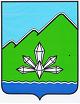 АДМИНИСТРАЦИЯ ДАЛЬНЕГОРСКОГО ГОРОДСКОГО ОКРУГА           ПРИМОРСКОГО КРАЯ ПОСТАНОВЛЕНИЕ _______________                             г. Дальнегорск                                 №   _______О внесении изменений в постановление администрации Дальнегорского городского округа от 03.09.2021 № 864-па «Об утверждении Положения о персонифицированномдополнительном образовании 
в Дальнегорском городском округе»В целях реализации регионального проекта «Успех каждого ребёнка» Национального проекта «Образование», во исполнение постановления Правительства Приморского края от 12.08.2019 № 528-па «О внедрении целевой модели развития региональной системы дополнительного образования детей Приморского края», в целях соблюдения сроков региональной дорожной карты и эффективного внедрения персонифицированного дополнительного образования детей на территории Приморского края,  руководствуясь Уставом Дальнегорского городского округа, администрация Дальнегорского городского округа ПОСТАНОВЛЯЕТ:Внести в постановление администрации Дальнегорского городского округа от 03.09.2021 № 864-па «Об утверждении Положения о персонифицированном дополнительном образовании в Дальнегорском городском округе», изменения, изложив Положение о персонифицированном дополнительном образовании в Дальнегорском городском округе в новой редакции (прилагается).Опубликовать настоящее постановление в газете «Трудовое слово» и разместить на официальном сайте Дальнегорского городского округа.Глава Дальнегорского городского округа                                                                                     А.М. Теребилов